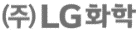 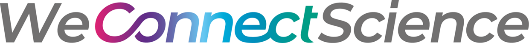 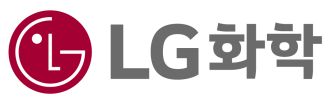 LG화학 석유화학사업본부「Global Talent Meeting」 신청 안내LG화학 석유화학사업본부에서 유럽지역 한인 인재분들을 모시고 Talent Meeting을 실시할 예정입니다. 석유화학, 전방산업 및 관련분야 종사자 분들의 많은 관심과 참여를 부탁드리며, 참석자분들께는 향후 LG화학과 함께하실 수 있는 다양한 기회를 제안해 드릴 예정입니다.참가신청을 해주시는 분들께는 소정의 절차를 거쳐 참여 확정 여부를 안내드리도록 하겠습니다.일시 : 10.25(화) 15:00 ~ 20:00                ※ 회사/사업 소개, Q&A, 간담회, 만찬장소 : 독일 프랑크푸르트 암마인 소재 호텔            ※ 교통비 및 숙박(1박) 제공대상 : 교수, Post-Doc, 박사, 기업체 종사자 (R&D/Market·Tech Intelligence/Product Planning/Strategy)신청절차담당자 이메일로 CV 발송 : 이강산 선임 (mnlgs@lgchem.com)연구분야 Matching 여부 검토 후, 개별 연락하여 참석 확정사업/연구분야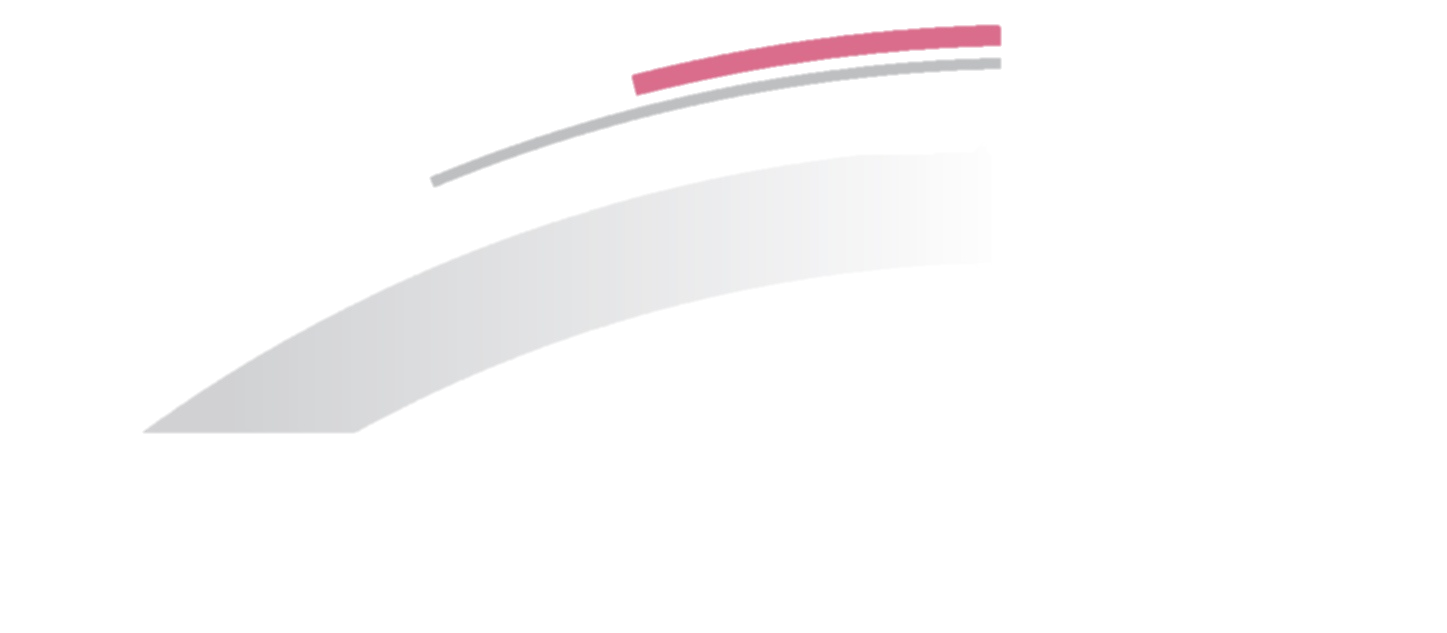 분야과제SustainabilityCO2 Reduction (CCUS, 수소공정)BIO (Bio-Fuel, Bio-Sourced/Degradable plastics)Recycle (Chemical, Mechanical)고분자 중합Molecular Architecture (Emulsion, Living Radical, Ionic)Morphology Control (Nano Seeded Polymerization)촉매Organometallics (Metallocene / Post Metallocene)Heterogeneous Catalyst (Partial Oxidation)공정기술Large Scale Reactor DesignProcess Control & OptimizationHighly Effective Reactor & Separator제품개발 및Customer SolutionPolyolefin, ABS, PVC/가소제, 고흡수성수지, 합성고무/특수수지신사업MOFCNT고기능성 소재